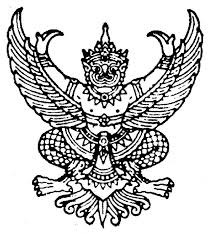 ใบรับรองผลการศึกษาโรงเรียน	อำเภอ/เขต	                          จังหวัด	ขอรับรองว่า	เลขประจำตัว				เกิดวันที่	     เดือน                            พ.ศ.   ชื่อ-ชื่อสกุลบิดา					ชื่อ-ชื่อสกุลมารดา		มีสภาพทางการเรียน  5  ภาคเรียน ดังนี้เป็นนักเรียนระดับมัธยมศึกษาปีที่ 6  	1. ระดับผลการเรียนเฉลี่ยสะสม (GPAX) ทุกรายวิชา					2. ระดับผลการเรียนเฉลี่ย (GPA) รายวิชาวิทยาศาสตร์				3. ระดับผลการเรียนเฉลี่ย (GPA) รายวิชาคณิตศาสตร์				4. ระดับผลการเรียนเฉลี่ย (GPA) รายวิชาภาษาอังกฤษ				5. ระดับผลการเรียนเฉลี่ย (GPA) รายวิชาภาษาไทย					6. ระดับผลการเรียนเฉลี่ย (GPA) รายวิชาสังคมศึกษา					ออกให้  ณ  วันที่               เดือน                            พ.ศ.  2562					......................................................					(.....................................................)ตำแหน่ง        ผู้อำนวยการโรงเรียน       (ประทับตราโรงเรียน)………......…………………(...................................)      นายทะเบียน(ใบรับรองนี้มีกำหนดอายุ 120 วัน นับแต่วันออก)